     GUIA DE AUTOAPRENDIZAJE Nº4 ED. FÍSICA Y SALUD KÍNDER Nombre_______________________________________ Curso: _______ Fecha: _______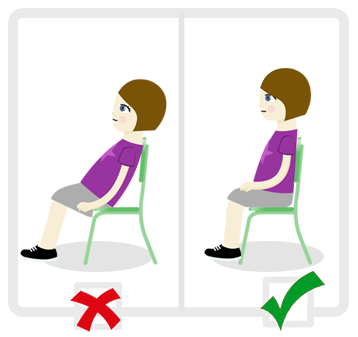 Dibujo jugando la actividad:Actividad 1: “Cruzando el mar”Material: Periódicos (papel de diario, fondas de cojines, bolsas, toallas, etc.) Desarrollo: Cada alumno tendrá dos hojas de periódico. Deben ir avanzando sin pisar el suelo, hasta un punto señalado. Para avanzar, adelantar un periódico y subirse. Adelantar el otro periódico y subirse. Y así sucesivamente. Controlar que la sucesión (pasar el periódico de atrás y subirse), se haga correctamente. De esta forma cruzaremos el mar.Variante: se puede realizar con más participantes aumentando el periódico.Video sobre actividad:https://www.youtube.com/watch?v=EXzHuaJVaC0Actividad 2: “Cachipun gigante”Materiales: Ninguno.Desarrollo: Para esta actividad se necesitan mínimo 2 personas. Para dicha actividad deberán estar ubicados a 2 metros de distancia y de espaldas (sin mirarse), deberán repetir la siguiente frase: “1 2 3 chapipun”. se girarán y realizarán piedra, papel o tijeras demostrando con el cuerpo. cada duelo valdrá 1 punto. en el caso de que realicen la misma figura deberán repetirlo.Variantes: Pueden realizar equipos de las cantidades que ustedes quieran, lo importante es que todo el grupo realice la misma figura al momento de girar.Video sobre actividad:https://www.youtube.com/watch?v=4Ajn1pjgD28